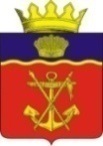 АДМИНИСТРАЦИЯКАЛАЧЁВСКОГО МУНИЦИПАЛЬНОГО РАЙОНАВОЛГОГРАДСКОЙ ОБЛАСТИ	ПОСТАНОВЛЕНИЕОт  04.12.2023г.  № 1120Об утверждении документации по планировке и межеванию территории в границах Калачевского муниципального района Волгоградской областиВ соответствии с Федеральным законом от 06.10.2003 N 131-ФЗ "Об общих принципах организации местного самоуправления в Российской Федерации", руководствуясь с частью  12.3 статьи  45 "Градостроительный кодекс Российской Федерации" от 29.12.2004 N 190-ФЗ (ред. от 14.07.2022) Градостроительным кодексом Российской Федерации, Уставом Калачевского муниципального района Волгоградской области, п о с т а н о в л я е т:Утвердить проект  планировки и межевания территории в границах Ильевского сельского поселения Калачевского муниципального района Волгоградской области для размещения объекта: «Строительство ЛЭП-10кВ (ориентировочной протяженности 2,250 км) отпайкой от ВЛ-10 кВ №3 РП-1 ПС 110/35/10 кВ «Ильевка», КТП-10/0,4 кВ ( ориентировочной мощностью 250 кВА) и ВЛИ-0,4 кВ (ориентировочной протяженностью 0,010км), установка шкафа 0.4 кВ с коммуникационным аппаратом ( 1 единица) для электроснабжения ВРУ -0.4 кВ осуществления рекреационной деятельности, расположенного в Волгоградской области, Калачевский район, Калачевское лесничество, Левобережное участковое лесничество, квартал 112, части выделов 2, 3, Калачевский РЭС» (34-1-21-00556303)».Настоящее постановление подлежит официальному опубликованию.Контроль исполнения настоящего постановления оставляю за собой. И.о. главы Калачевскогомуниципального района                                                            Н.П. Земскова